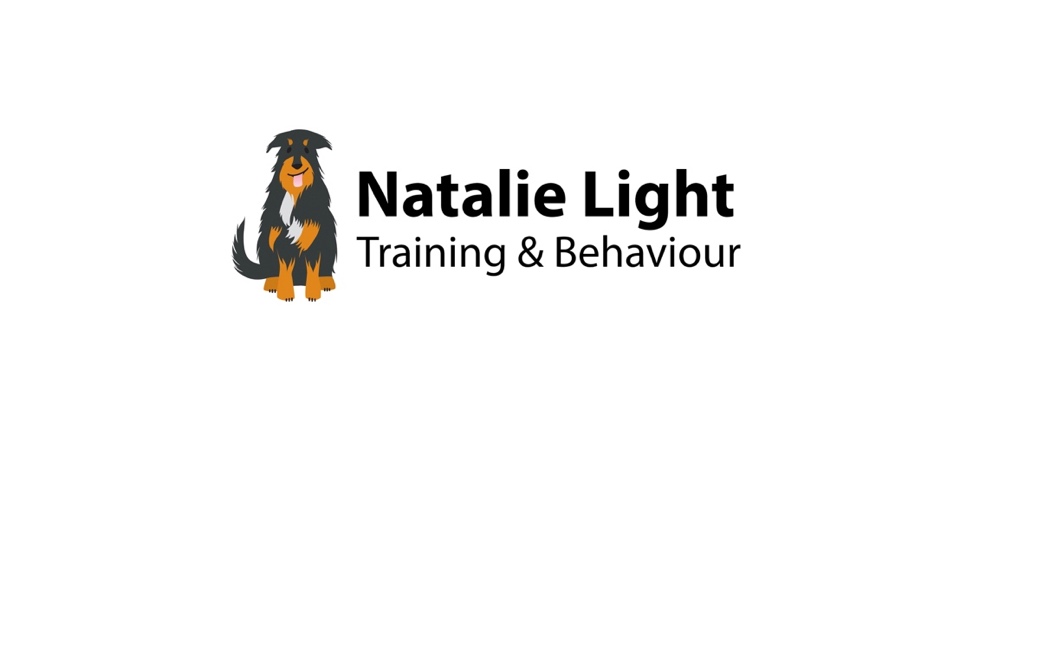 New Client FormABOUT YOUName:Full address:Postcode:Telephone number:Email:(Would you like to be added to the Natdogs e-newsletter to hear about training classes and events?) YES/NO IF YES Please sign up here http://eepurl.com/bW7OXP Do you have any medical or mobility issues that you need me to consider during our practical sessions?How did you hear about Natalie Light Training & Behaviour?ABOUT YOUR DOGName:Breed:Age:Sex:Neutered?(If no, are you considering neutering? Research shows that neutering can be detrimental to behaviour in some cases so it may be best to postpone any planned neutering until after the behaviour assessment)Vet practice registered at:Acquired from (breeder/rescue/other): What age when acquired?How does your dog react to other people and dogs?Have you undertaken training elsewhere, if so where and what methods were used?YOUR HOMENumber of people in household (adults/children):Other animals in household (age/species/breed):YOUR GOALS Please list what you are hoping to gain from training and behaviour consultation with Natalie Light and what you hope to teach your dog:PLEASE READ AND SIGN BELOW:By signing this form, you agree to the following:You will bring your dog to training sessions on a flat collar or body harness and fixed lead. Choke/check chains, shock/spray collars and flexi leads are not permitted during training sessions.The training you will be shown is motivational, reward-based and force free. No aversive measures or harsh treatment will be tolerated and you will be expected to use food and toy rewards.Whilst every care is taken, Natalie Light cannot be held responsible for any loss, damage or injury to persons, property or dogs during training sessions. Signed:						Date: All fees are payable at the start of the training or behaviour session. Monies are non-refundable except under extenuating circumstances. Please see my website for full terms and conditions. 
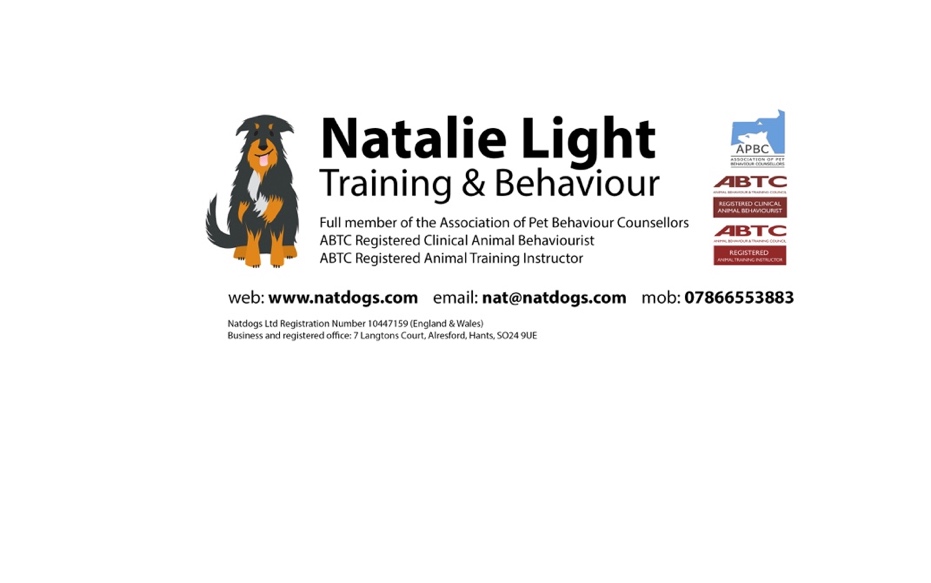 